Школьный этап Всероссийской олимпиады по химии 2017-2018 учебный годЗадания 9 класса (максимальный  балл-50) Длительность теоретического тура не более 4 астрономических часов.Задача 1Белую соль А растворили в воде, в результате чего образовался голубой раствор (реакция 1). Далее к этому раствору была добавлена щелочь, что привело к выпадению голубого студенистого осадка В (реакция 2), его отфильтровали и прокалили, получив твердый остаток С (реакция 3). С растворили в азотной кислоте, при этом образовался раствор соли D, выделение газа не наблюдалось (реакция 4). Добавление к полученному раствору строго необходимого количества иодистого калия, а именно 83г, привело к образованию бурого раствора и выпадению белого осадка Е (реакция 5). Дополнительно известно, что при добавлении к соли А нитрата бария, выпадает белый осадок, нерастворимый в кислотах и щелочах.1? Определите вещества A-E, составьте уравнения реакций 1-5.2? Найдите массу белого осадка Е, если выход реакции составляет 95%.3? Назовите наиболее распространенные области применение кристаллогидрата А.Задача 2Составьте уравнения реакций, при помощи которых можно осуществить следующие превращения, 1 стрелка соответствует одной реакции:Si  Ч   NazSiOз   Ч   ЅіОз   Ч   MgзSi  Ч   ЅіШ   Ч   Si  Ч SiCl4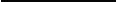 Нынешнее название элемента Х восходит к названию города в Южной Индии. Из—за сладкого вкуса растворимых в воде соединений элемента Х его сначала назвали «глиций» (др.—греч. сладкий). Х в основном используют как легирующую добавку к различным сплавам.  Содержание  кислорода в оксиде  элемента Х равно 64%.Металлический Х получают следующим способом: XF2 + Mg	Х + MgF21? Определите  элемент Х, его оксид и составьте  уравнение реакции.2? Составьте  уравнение  реакции Х с NaOH.Задача  4 - тестВ тетради нужно указать только номер вопроса и одну букву правильного варианта ответа. Объяснений писать не нужно. На каждый вопрос верен только один вариант ответа, если вы укажете два разных варианта, получите 0 баллов.Число протонов и нейтронов в ядре изотопа K4’1) р = 20, п = 192) р = 40, п = 193) р = 21, п = 194) р = 19, п = 21Элемент бор получил свое название благодаря) Нильсу Борухвойному лесусвоей твердостиминералу буреСколько menлa выделится при сжигании 8г угля, содержащего 25%o примесей, no следующей реакцииС + О Н СОН + 402 кДж268 кДж201 кДж402 кДж804 кДжВ каком из следующих веществ ковалентная неполярная химическая свяsь?NH3FeNзКакой из следующих элементов имеет электронную конфигурацию [Ar]4s’ 3d3? ([Ar] — электронная конфигурация аргона)FeTi4) CrОсновная составляющая  часть глинозёмаAl(OH)зАlзОзAlClзAll(SO4)3Официально считается, что кислород был открытНильсом БоромДаниэлем РезерфордомДжозефом ПристлиЖ. Гей-ЛюссакомРеакция, в результате которой выпадает осадокКОН + HClNazCOз + НзЅО4Fe(OH)з + HNOзКзЅ + РЬ(NОз)зКакое из приведенных веществ является сильным электролитом в водном растворе?HISНзСОзNaOHBaSO4Продуктам реакции щелочных металлов  с серой соответствует  формула.‘MzSМзЅзМзЅ5Все  вышеперечисленные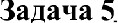 Смесь пирита FeSз и сульфида меди (II) массой 77,7г сожгли в кислороде, выделившийся при этом газ собрали и пропустили через избыток известковой воды, после чего выпало 120 г белого осадка.1? Определите массовые доли пирита и сульфида меди (II) в смеси. Приведите все уравнения реакций и расчеты.2? Стадией современного крупнотоннажного производства какого вещества является сжигание пирита? Приведите уравнения реакций.